                      Smart Schools for Smart Age                 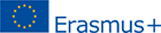 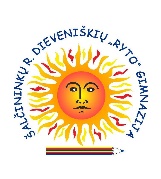 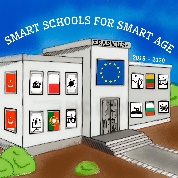 Dalykas: matematikaPamokų skaičius: 5Mokytojas: Regina RatkevičienėTema: Vienanariai. Veiksmai su vienanariaisPamokos tikslas, uždaviniai: Mokiniai peržiūrėję video pamokų medžiagą, atlikę paskirtas užduotis, sužios, kas yra vienanaris, išsiaiškins kaip nustatomas vienanario koeficientas ir kokie vienanariai yra panašūs. Mokiniai gebės :Atpažinti vienanarius;Atpažinti panašiuosius vienanarius;Sudėti, atimti panašiuosius vienanarius; Sudauginti vienanarius;Vienanarį  pakelti laipsniu.Priemonės: Kompiuteriai su interneto prieiga; Planšetės su interneto prieiga; Mobilieji telefonai su interneto prieiga.Pamokų seka:Vienanariai,  jų koeficientai, panašūs vienanariai;Panašiųjų narių sudėtis ir atimtis;Dauginame vienanarius Vienanarį keliame laipsniuPatikrinamasis testasInterneto įrankiai:         http//edpuzzle.com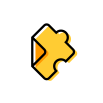                    https://quizlet.com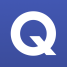          https://learningapps.org https://socrative.com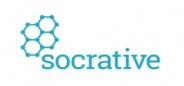         https://quizizz.com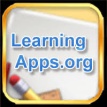 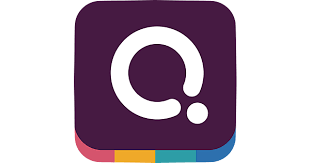                       Smart Schools for Smart Age                 1 pamokaVienanariai. Vienanarių koeficientai. Panašūs vienanariai.1Išmokti-atpažinti vienanarius ir nustatyti jų koeficientushttps://edpuzzle.com/media/60031e299ce5ad42a77241ed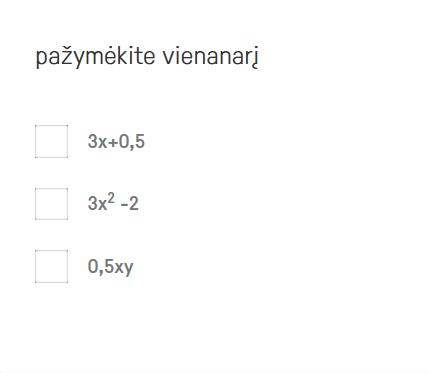 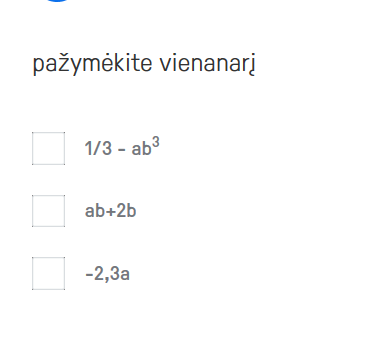 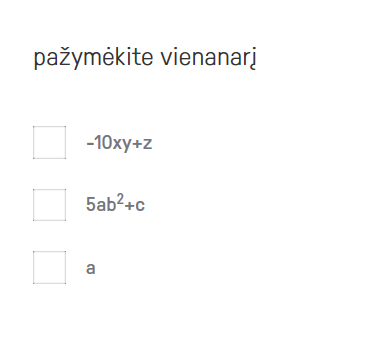 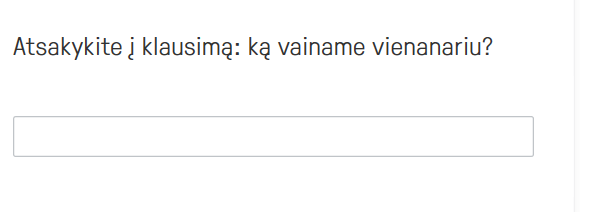 2.Praktinės užduotys-Paspaudę nuorodą atlikite užduotį: https://learningapps.org/16651001Paspaudę nuorodą atlikite užduotį https://learningapps.org/166476153. Išmokti- atpažinti panašiuosius vienanarius https://edpuzzle.com/media/600304577dce59425ac8e57a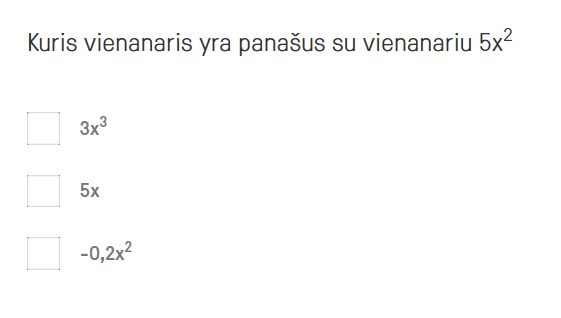 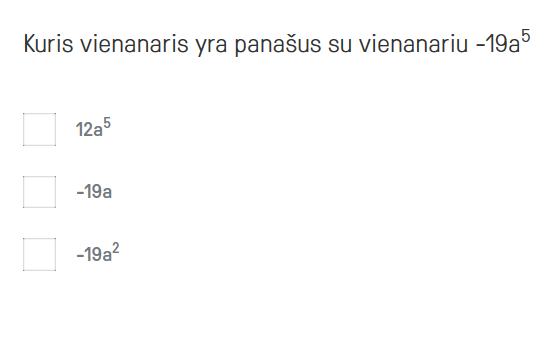 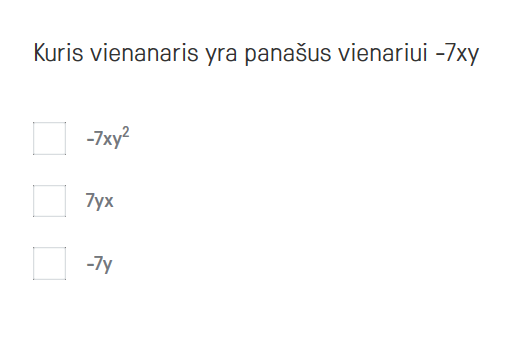 4.Praktinės užduotys - https://learningapps.org/166633365. Namų darbas: https://quizlet.com/562097260/vienanariai-flash-cards/                       Smart Schools for Smart Age                 2 pamokaPanašiųjų narių sudėtis ir atimtis1Išmokti-Sudėti panašiuosius narius https://edpuzzle.com/media/60046cd91bc2aa425065dd782.Praktinės užduotys-https://edpuzzle.com/media/60046a1c9ffa59423b566fa3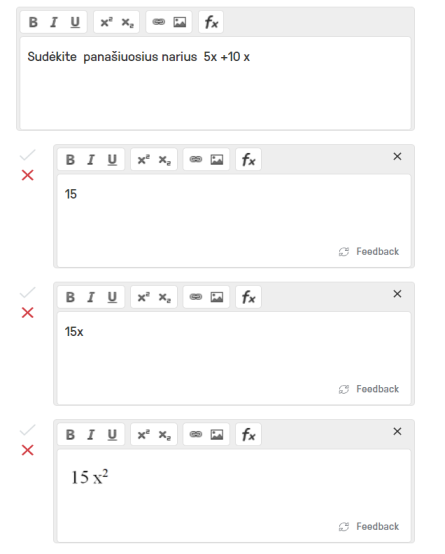 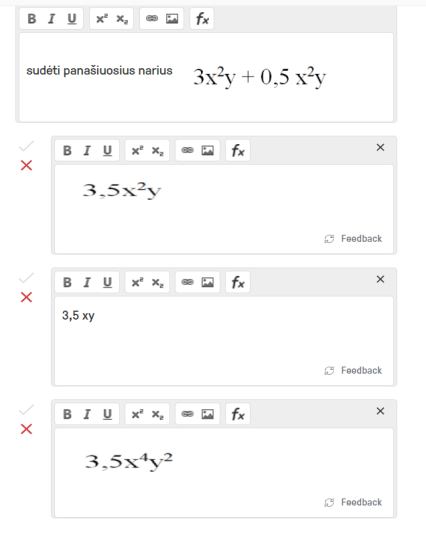 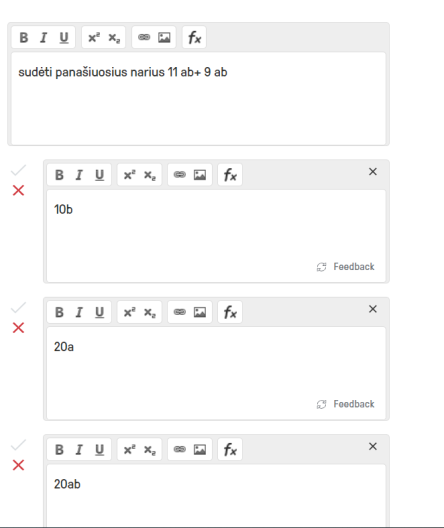 3. Išmokti- suradus panašiuosius narius, suprastinti reiškinįhttps://edpuzzle.com/media/6004705a1bc2aa42506608b14.Praktinės užduotys-https://edpuzzle.com/media/6004729d9ffa59423b56d873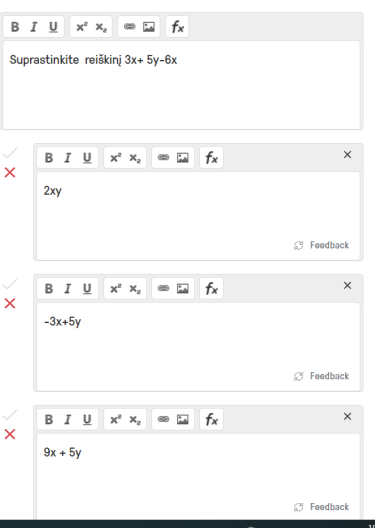 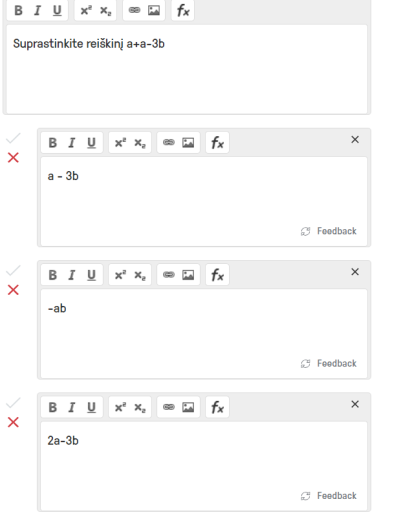 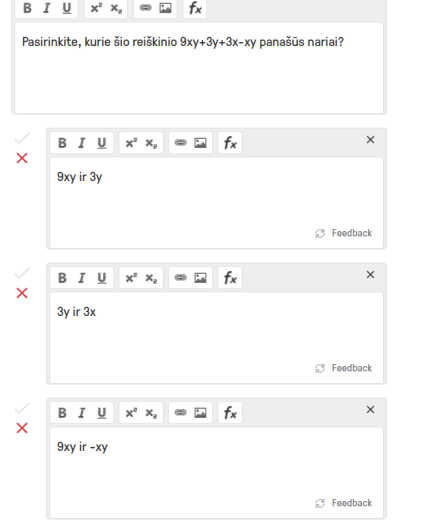 5.Įsivertinimo testas su programa socrativ :https://b.socrative.com/teacher/#import-quiz/54538199 kambario pavadinimas 
REGINA4435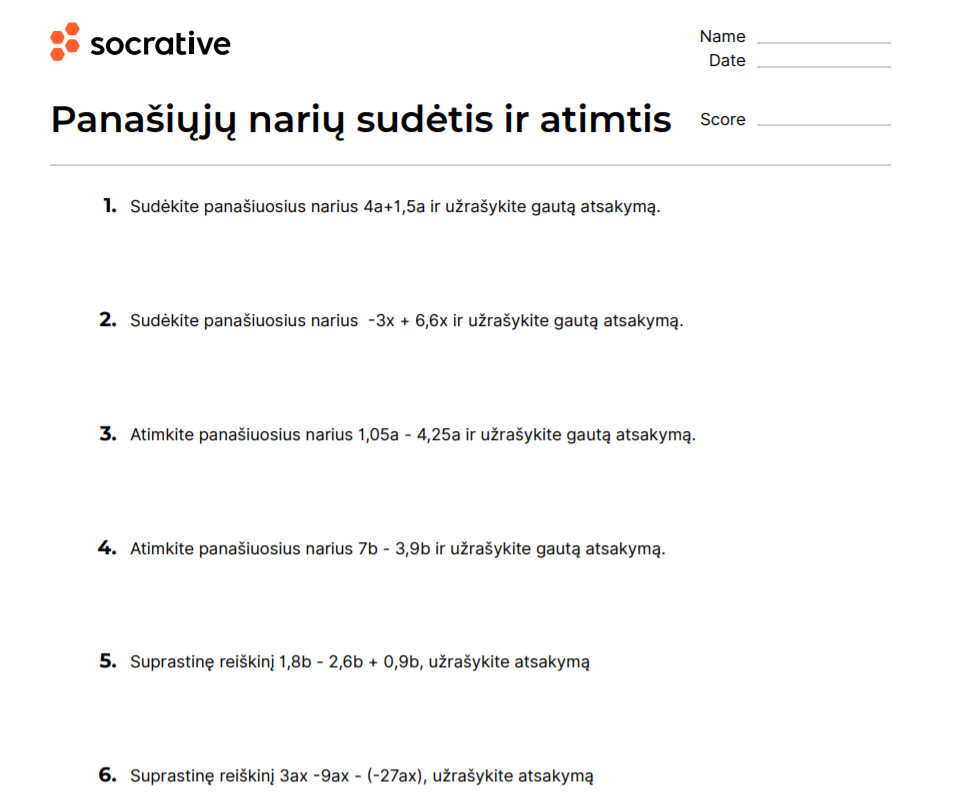 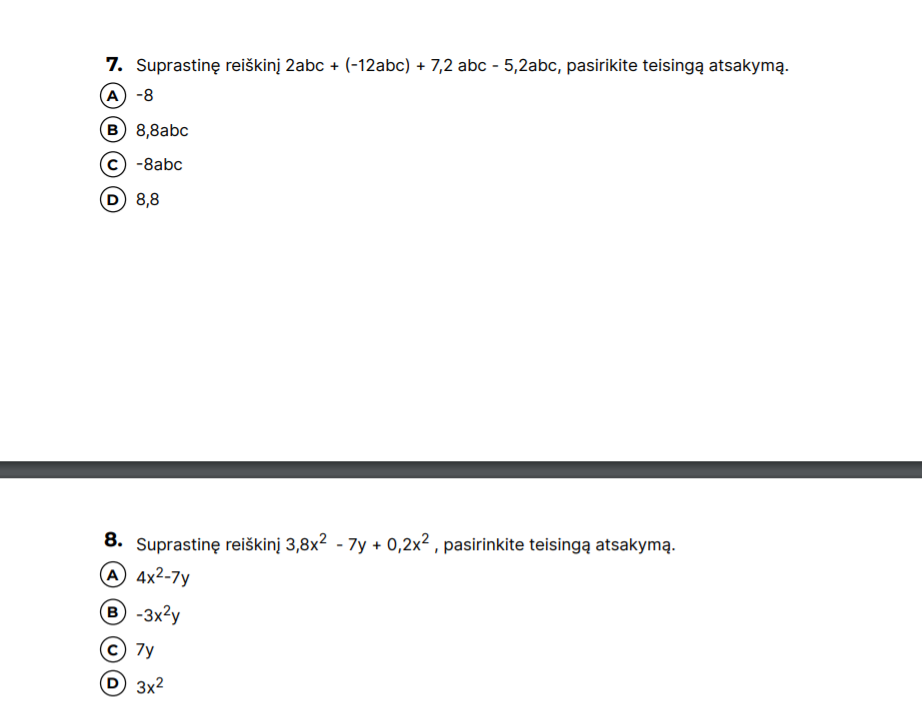 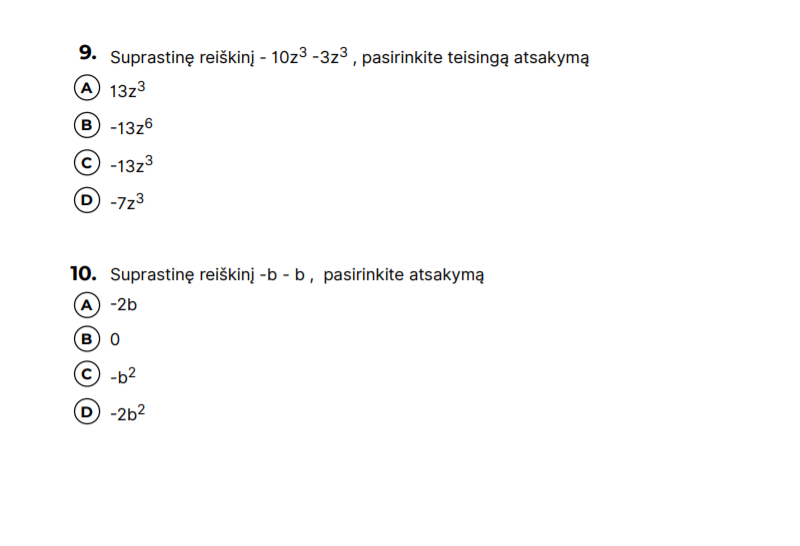                       Smart Schools for Smart Age                 3 pamokaDauginame vienanarius1Išmokti- padauginti vienanarį iš vienanario, kai raidines abiejų vienanarių dalis sudaro laipsnis tuo pačiu pagrindu https://edpuzzle.com/media/600d28d0bdd82b424de723f42.Praktinės užduotys- https://edpuzzle.com/media/600d2bb5608f83422a9c0dae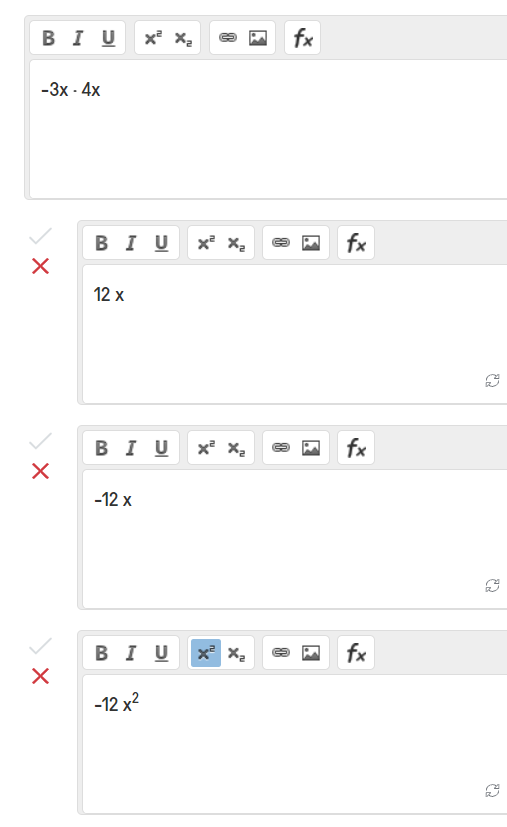 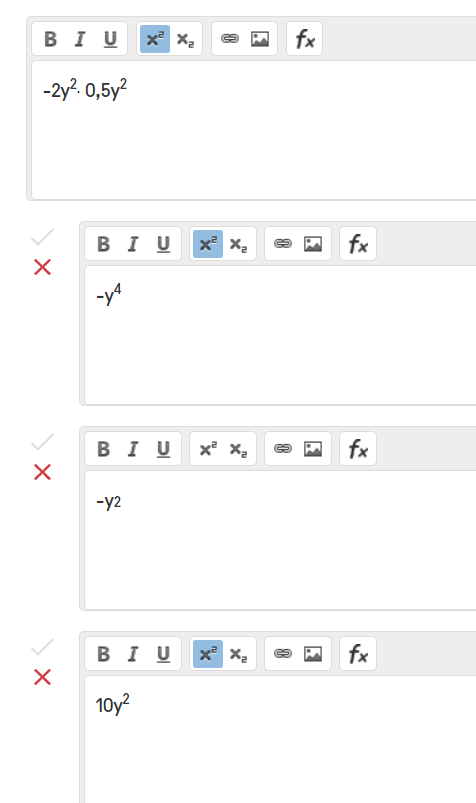 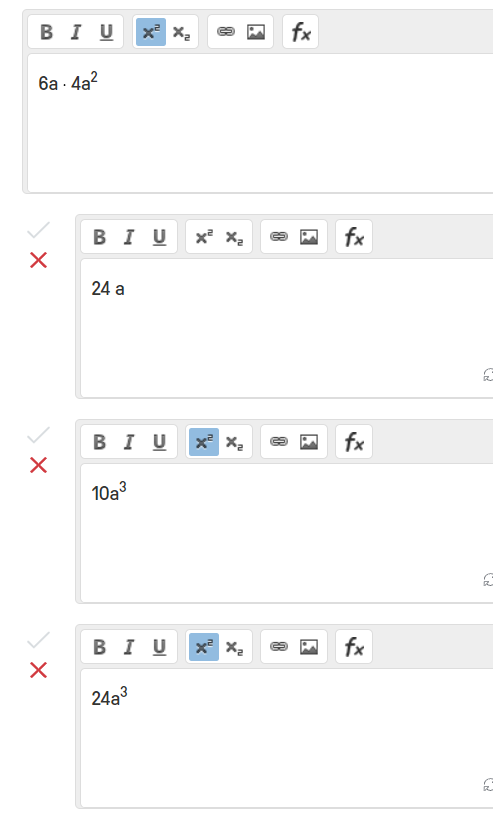 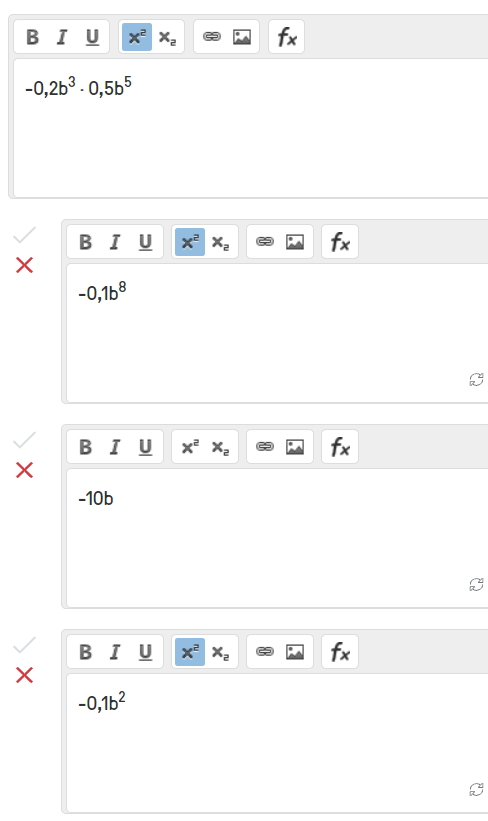 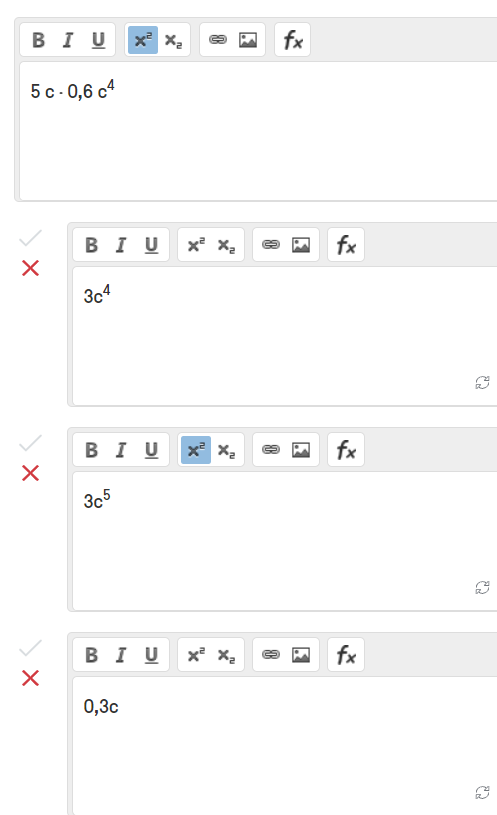 3. Išmokti- padauginti vienanarius, kai jų raidinę dalį sudaro skirtingos (vienodos) raidės https://edpuzzle.com/media/600d321f8981984231044e2f4.Praktinės užduotys-https://edpuzzle.com/media/600d380a95dd5a425bb7c1b7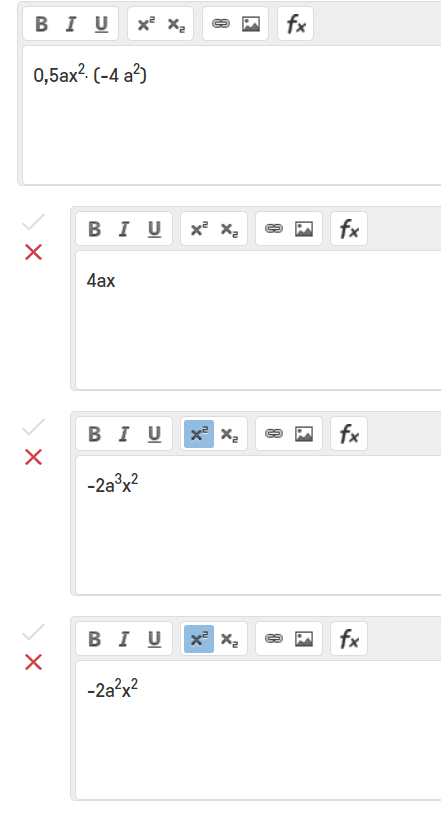 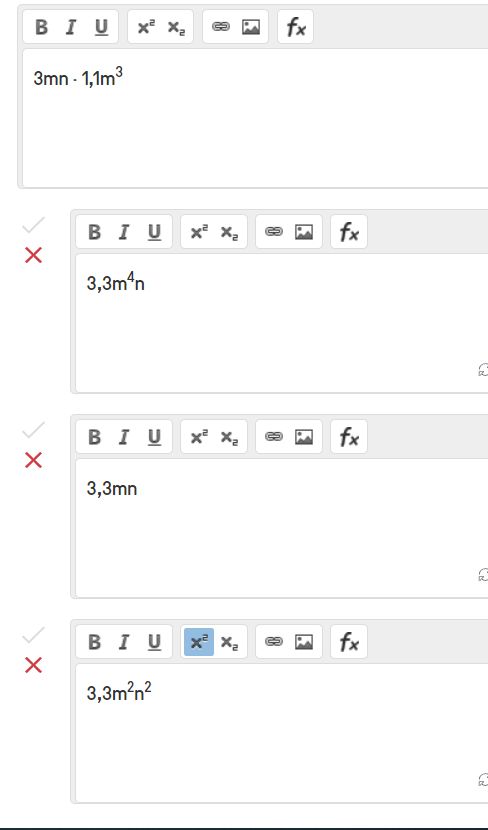 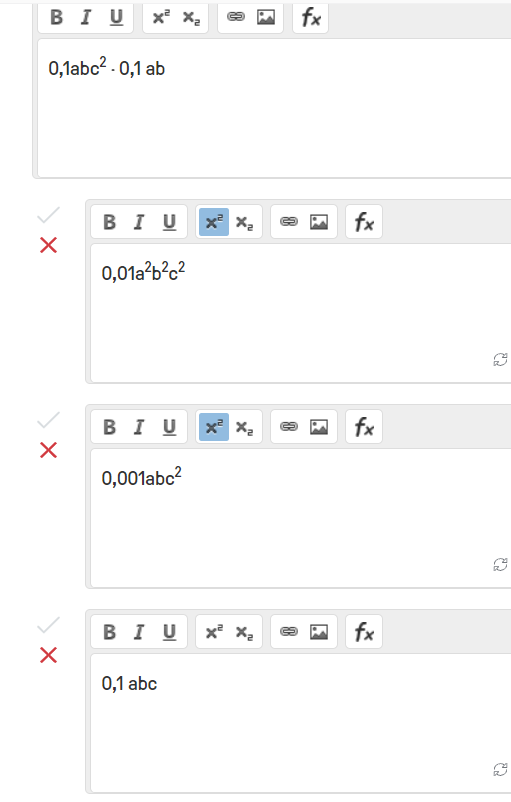 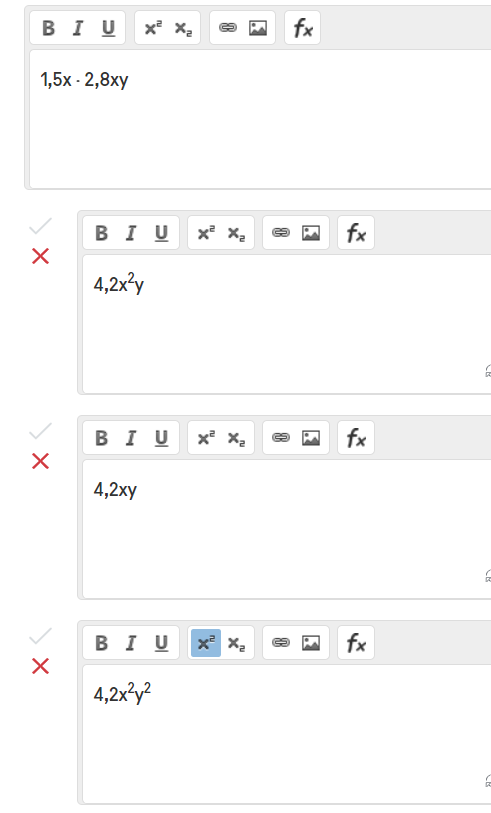 5.Atlikite užduotį: https://learningapps.org/16869195                      Smart Schools for Smart Age                 4 pamokaVienanarį keliame laipsniu1Išmokti-pakelti laipsniu vienanarį, kuriame nėra laipsnio:https://edpuzzle.com/media/600d537695dd5a425bb80cfd2.Praktinės užduotys- https://edpuzzle.com/media/600d553f72dd194216ba4d8c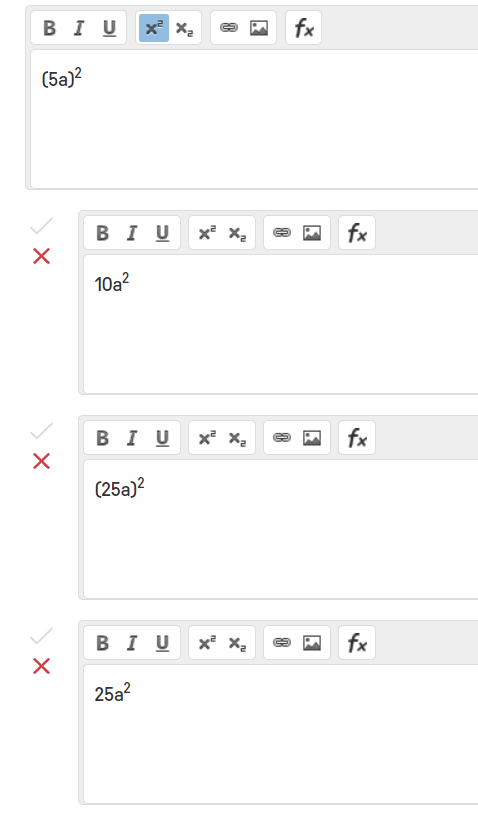 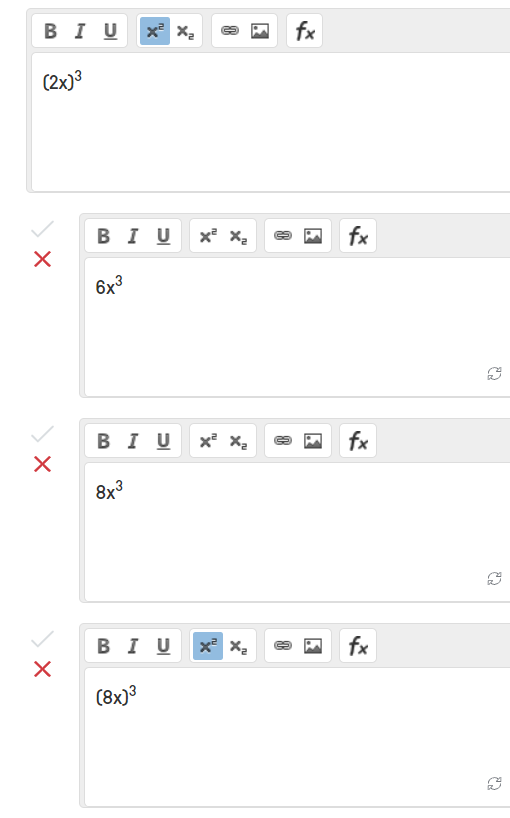 3. Išmokti- pakelti laipsniu vienanarį, kuriame yra laipsniųhttps://edpuzzle.com/media/600d59b19997ee4253f6960f4.Praktinės užduotys-https://edpuzzle.com/media/600d5b8705f4124292b1f7f6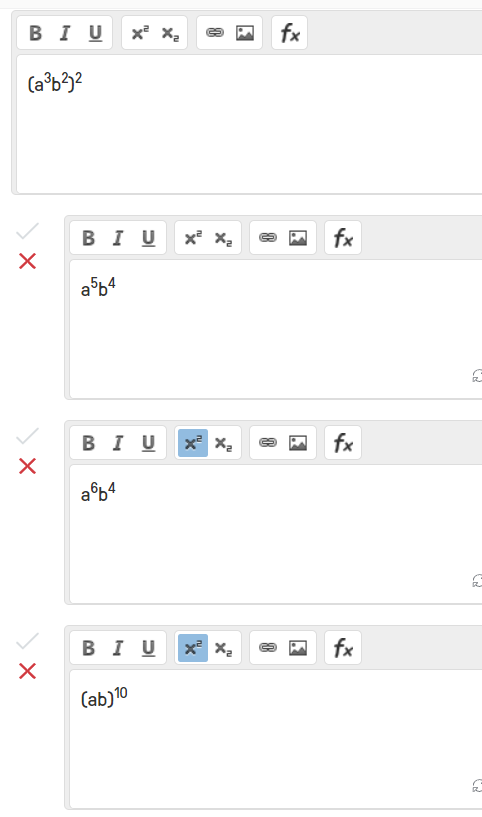 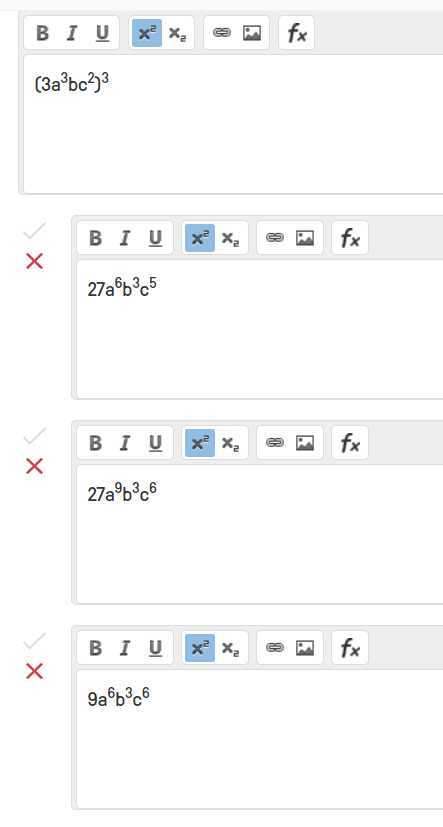 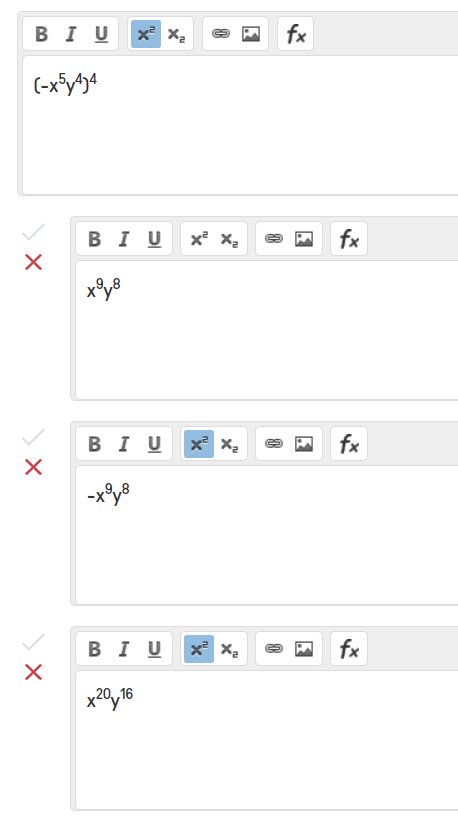 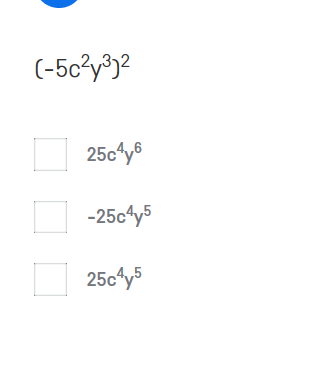                       Smart Schools for Smart Age                 5 pamokaPatikrinamasis testas Quizzes                      Smart Schools for Smart Age                 5 pamokaPatikrinamasis testas Quizzeshttps://quizizz.com/admin/quiz/600d7358c9042a001edc2a76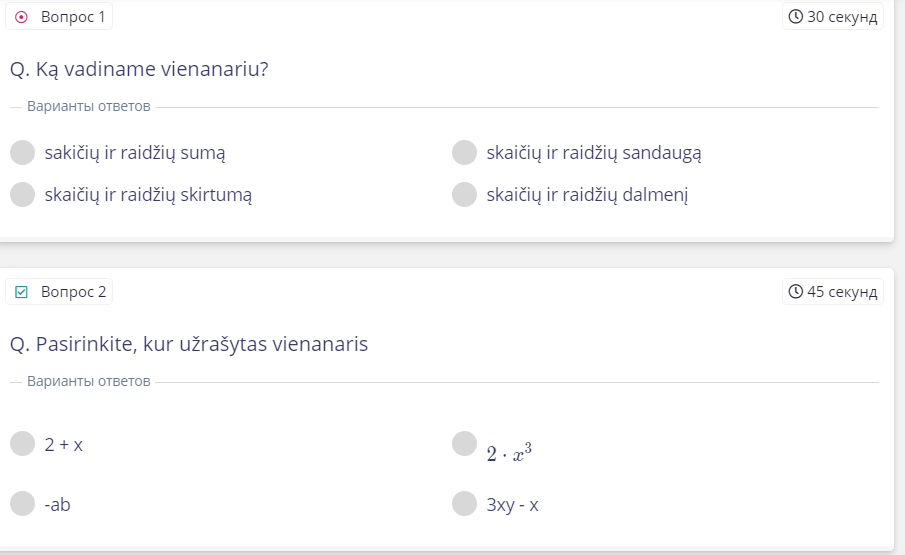 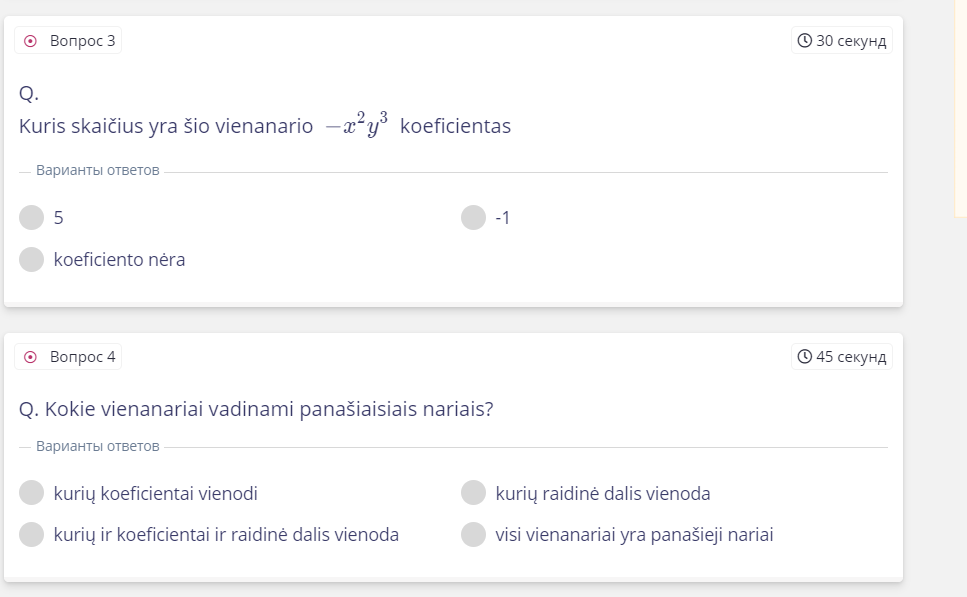 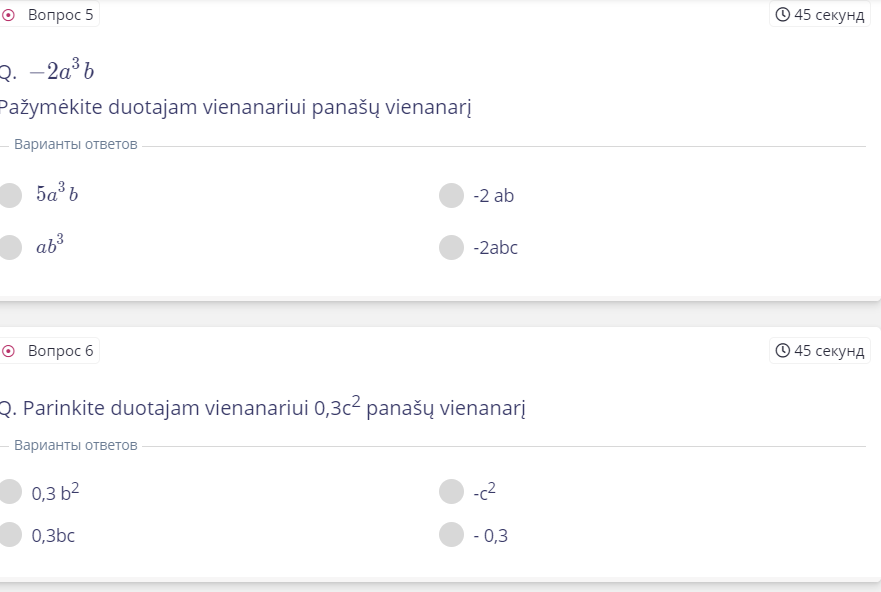 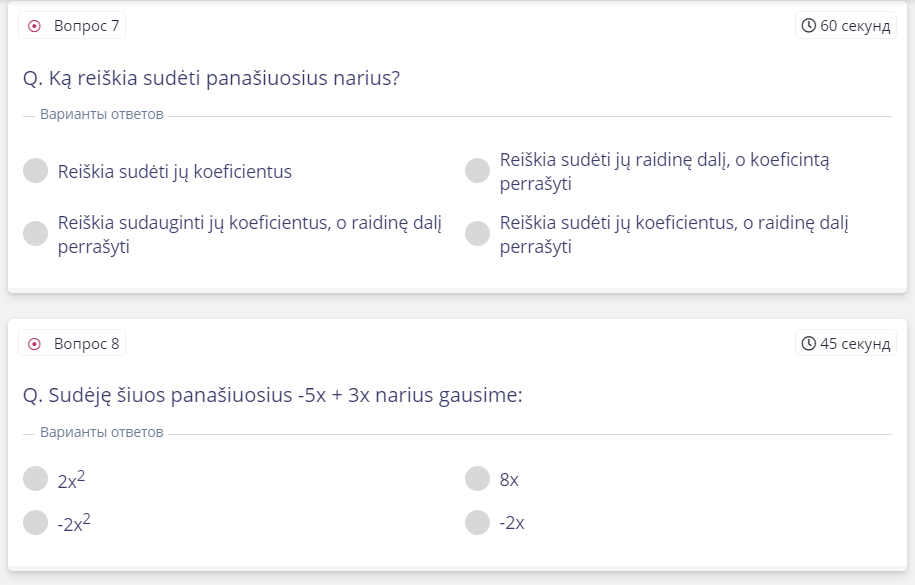 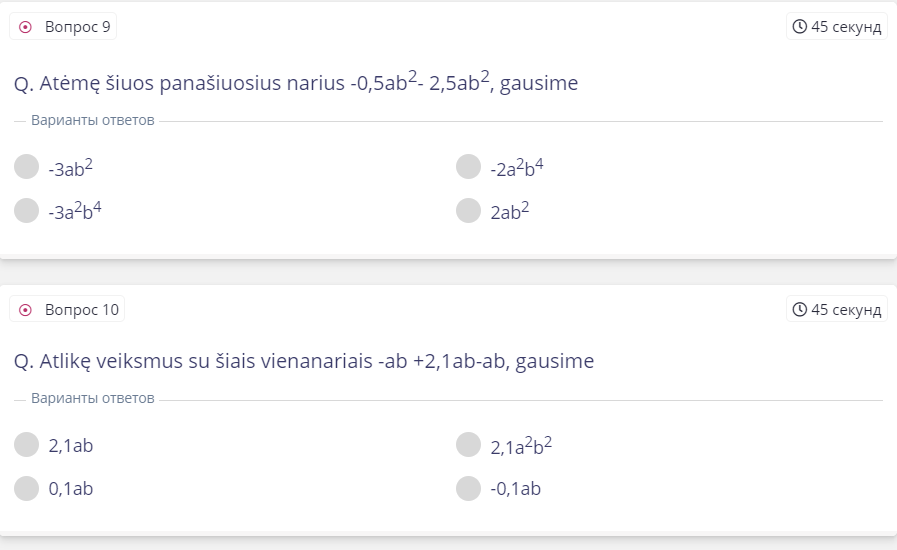 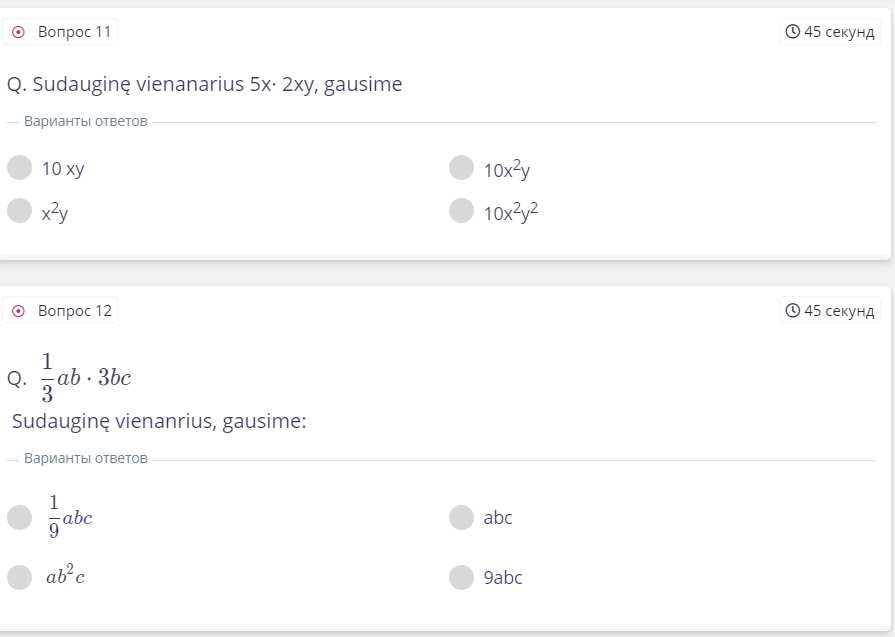 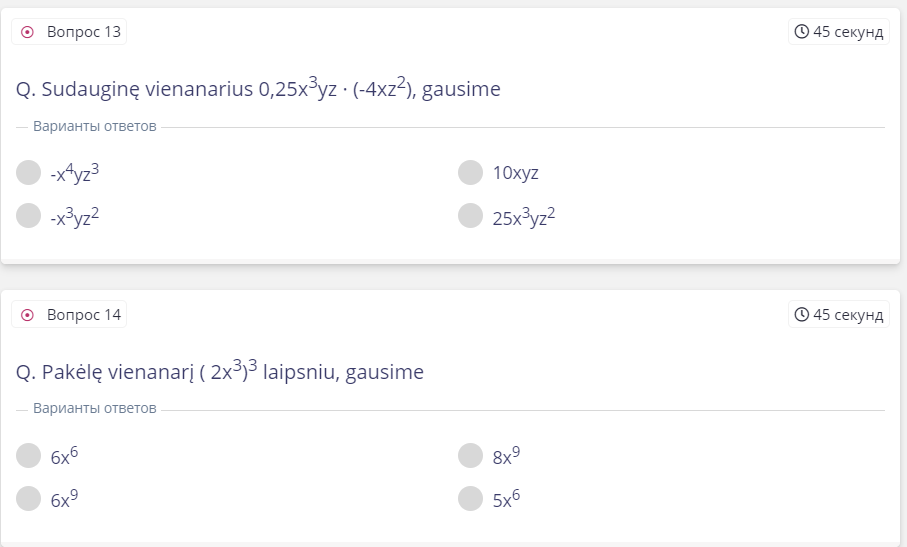 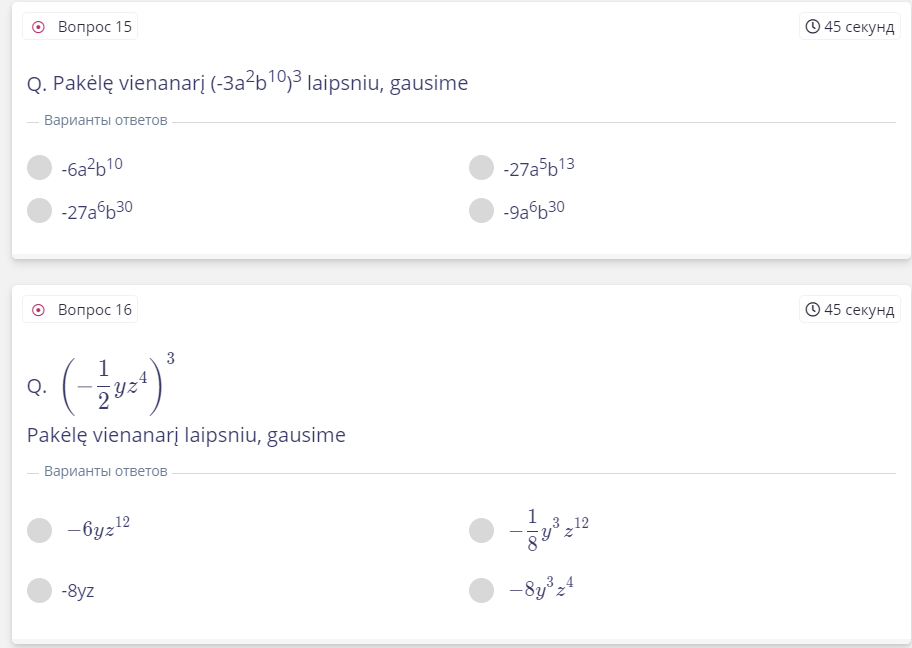 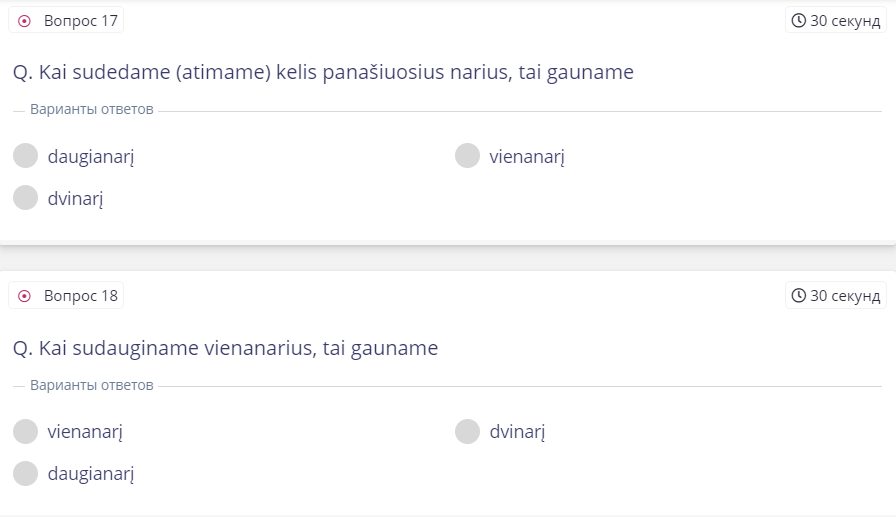 